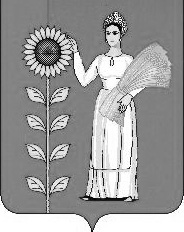 РОССИЙСКАЯ ФЕДЕРАЦИЯ СОВЕТ ДЕПУТАТОВ СЕЛЬСКОГО ПОСЕЛЕНИЯ ДОБРИНСКИЙ СЕЛЬСОВЕТ Добринского муниципального района Липецкой области 45- сессия 2- созываРЕШЕНИЕ09.03.2023г                      п.Добринка                         № 152-рсО признании утратившим силу решения Совета депутатов сельского поселения Добринский сельсовет Добринского муниципального районаРассмотрев законодательную инициативу Совета депутатов сельского поселения Добринский сельсовет о признании утратившим силу решения Совета депутатов сельского поселения Добринский сельсовет, в целях приведения в соответствие с действующим законодательством нормативной правовой базы Совета депутатов сельского поселения Добринский сельсовет, руководствуясь Уставом сельского поселения Добринский сельсовет, Совет депутатов сельского поселения Добринский сельсовет Добринского муниципального районаРЕШИЛ:1. Признать утратившим силу решение Совета депутатов сельского поселения Добринский сельсовет:        -  №166-рс от 24.04.2018г. «О внесении  изменений в Положение "О публичных слушаниях в сельском поселения Добринский сельсовет»;2. Настоящее решение вступает в силу со дня его официального обнародования.Председатель Совета депутатов сельского поселения Добринский сельсовет                                                                  В.Н. Авцынов